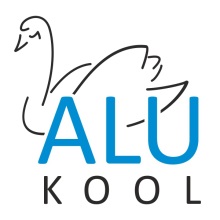 kes Sa oled särasilmne ja lapsi armastav ning  otsid uusi väljakutseid.Alu Kooli Mürakarude rühm ootab Sind õpetajaks.Kandideeri meile kui	Sinu haridus vastab lasteaiaõpetaja kvalifikatsioonile;	Sulle sobib ühe õpetaja ja kahe assistendiga töökorraldus;	Sulle meeldib suhelda  vanemate ja kolleegidega	Sa oled uuendusmeelne ja avatud;	Sa hindad meeskonnatööd;	Sinus on lapsemeelsust ja mängulusti.Ootame Sinu avaldust, CV ja kvalifikatsiooni tõendavaid dokumente hiljemalt 15. maini  e-posti aadressile kool@alulakool.edu.ee või Alu Kool, Keskuse tee 4, Alu 79601, Rapla vald. Täiendav info 55694827 direktor Ülle RiisaluTööle asumine 1.augustil 2022.a